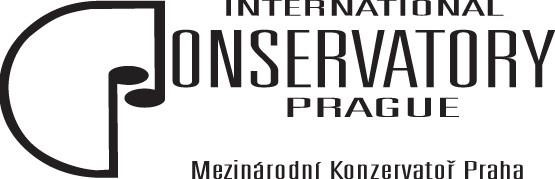 Odborná teorie – maturitní otázky pro školní rok 2022/23 obor Média  1) Příprava reklamní kampaně Postup při přípravě reklamní kampaně, stanovení cílů, kalkulace rozpočtu, volba médií, cílové skupiny 2) Geografické a demografické znaky reklamyZnaky z hlediska chování, psychografická analýza, psychologická segmentace 3) Tvorba reklamy Výběr slov, technika vlastností, typy písma, barvy, reklamní poselství, jazyk cílové skupiny, výběr  informací, argumenty, logo, emoce. 4) Umělecká produkce Profese v divadle a ve filmu, v TV, oblasti produkce a jejich charakteristiky (divadelní, filmová, televizní, rozhlasová), divadelní žánry a divadla, filmy a filmové společnosti5) Produkce elektronických médiíTelevizní společnosti (soukromé, veřejnoprávní), produkce tv zpravodajství, produkce tv zábavných pořadů, produkce tv soutěžních pořadů, rozhlasová produkce,  soukromá rádia, veřejnoprávní rozhlas6) Produkce kulturně-společenských a sportovních akcíProdukce firemních akcí, produkce koncertů, prostory v Praze, produkce mimo Prahu, produkce sportovních akcí7) Právní formy produkce Právní formy v divadle, divadla v Praze, jejich struktura a hlavní osobnosti, televizní společnosti -  organizace a právní forma, hlavní filmové společnosti, Barrandovské ateliéry, filmoví a televizní tvůrci současnosti8) Základní scénáristické žánry filmové, televizní a rozhlasové tvorby  Tragédie, drama, komedie, dělení žánrů (tragikomedie, romantická komedie, crazy komedie, rodinné drama, road movie, parodie, sci-fi etc.) 9) Jednotlivé fáze při tvorbě filmového/televizního scénáře, specifika seriálové tvorby. Námět, synopse, bodový scénář, literární scénář, technický scénář, specifika seriálové tvorby 10) Televizní žánry mimo žánrů dramatických - docusoap, reality show, talk show Charakteristika formátů, rozdíly ve scénáristických postupech 11) Tvůrčí psaní: Od teorie k praxi Rozhovor (příprava, realizace, přepis a práce na textu), recenze, reportáže, vydání knihy vlastním nákladem12) Tvorba příběhu Nápad a námět, stavba příběhu, budování postav, dialogy (rozdílná úloha psaní dialogů v próze a v divadelním/ filmovém scénáři)13) Definice a funkce žurnalistikyŽurnalistika ve společnosti, co jsou to média a masová média, jak média ve společnosti působí, kritické myšlení. 14) Druhy médií jako prostředků masové komunikace Rozdělení dle kritérií, (technologie, územní působnost, periodicit, obsahové zaměření, typ vlastnictví. 15) Zpravodajské a publicistické žánry. Hlavní žurnalistické žánry, jejich rozdělení, rozdíly mezi nimi.  16) Filmové profeseRežijní department, kamerový department, zvukový department, osvětlovačský department, kostýmy, masky, produkce17) Tvorba technického scénářeZáběrování, vztah s použitými objektivy, detailní popis technického scénáře, velikosti záběrů,    od nejširšího, používané zkratky, specifika záběrů,  pravidla pro záběrování. 18) ObjektivyRozdělení objektivů dle konstrukce a podle použití, výrobce objektivů a jejich specifika. Výhody a nevýhody objektivů s pevnou ohniskovou vzdáleností a transfokátorů. Pojem ohnisková vzdálenost, světelnost objektivu,  vztah mezi ohniskem objektivu, šířkou záběru a hloubkou ostrosti,  „anamorfické objektivy“ - jejich specifika, jejich výhody pro širokoúhlýfilm oproti sférickým objektivům.19) Práce s kamerouVyvážení bílé, barevná teplota, v jakých jednotkách se udává adůvod a proč je potřeba vyvažovat chromatičnost na kamerách. Clona, vztah k hloubce ostrosti, pojem „hloubka ostrosti“, Pojem gain, ND filtry. 20) Filmové a televizní natáčeníSpecifika filmové a televizní tvorby, záběrové a sekvenční natáčení, TV dramatická tvorba, reportáž, publicistika a dokumentaristika, technologické rozdíly mezi filmovým a televizním natáčením, televizní obraz – prokládané a progresivní snímání, normy SD PAL, HDTV, UHD, filmový obraz – princip projekce z filmové kopie, frekvence obrazu, DCP projektory. 